Руководствуясь Бюджетным кодексом Российской Федерации, статьей 28 решения Районного Совета депутатов от 29 ноября 2012 года №27-34                «Об утверждении новой редакции Положения о бюджетном процессе в муниципальном образовании «Ленский район» Республики Саха (Якутия), Районный Совет депутатов муниципального образования «Ленский район»РЕШИЛ:Внести в Решение Районного Совета от 18 декабря 2018 года № 9-4 «О бюджете муниципального образования «Ленский район» на 2019 год и на плановый период 2020 и 2021 годов» следующие изменения:В статье 1: в подпункте 1 пункта 1 цифры «3 640 159 128,16» заменить цифрами «3  722 913 608,30», цифры «1 303 226 707,89» заменить цифрами «1 307 426 774,20».в подпункте 2 пункта 1 цифры «4 955 978 129,99» заменить цифрами «5 067 726 554,02». в подпункте 3 пункта 1 цифры «1 315 819 001,83» заменить цифрами «1 344 812 945,72».подпункт 1 пункта 2 изложить в следующей редакции:приложения 2,3;6-11;15 изложить в новой редакции согласно приложениям 1- 7 к настоящему решению.Настоящее решение опубликовать в газете «Ленский вестник» и разместить на сайте администрации муниципального образования «Ленский район».3.   Настоящее решение  вступает в силу с момента опубликования.Контроль за исполнением настоящего решения возложить на председателя комиссии по бюджетной, налоговой политике и вопросам экономики Бабаеву А. Н., заместителя главы по инвестиционной и экономической политике Черепанова А. В. МУНИЦИПАЛЬНОЕ ОБРАЗОВАНИЕ«ЛЕНСКИЙ РАЙОН»РЕСПУБЛИКИ САХА (ЯКУТИЯ)РАЙОННЫЙ СОВЕТДЕПУТАТОВ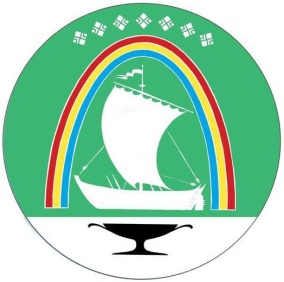 САХА РЕСПУБЛИКАТЫНЛЕНСКЭЙ ОРОЙУОНУНМУНИЦИПАЛЬНАЙ ТЭРИЛЛИИТЭОРОЙУОН ДЕПУТАТТАРЫН СЭБИЭТЭСАХА РЕСПУБЛИКАТЫНЛЕНСКЭЙ ОРОЙУОНУНМУНИЦИПАЛЬНАЙ ТЭРИЛЛИИТЭОРОЙУОН ДЕПУТАТТАРЫН СЭБИЭТЭРЕШЕНИЕРЕШЕНИЕБЫҺААРЫЫБЫҺААРЫЫг. Ленскг. ЛенскЛенскэй кЛенскэй кот «29» апреля 2019 года№ 11-5от «29» апреля 2019 года№ 11-5от «29» апреля 2019 года№ 11-5от «29» апреля 2019 года№ 11-5О внесении изменений и дополнений в решение Районного                      Совета депутатов муниципального образования «Ленский район»                 от 18.12.2018 года № 9-4 «О бюджете муниципального образования «Ленский район» на 2019 год и на плановый период 2020 и 2021 годов»ПредседательГлава	        Н. К. Сидоркина                            Ж.Ж. Абильманов